Gymnasium Grimmen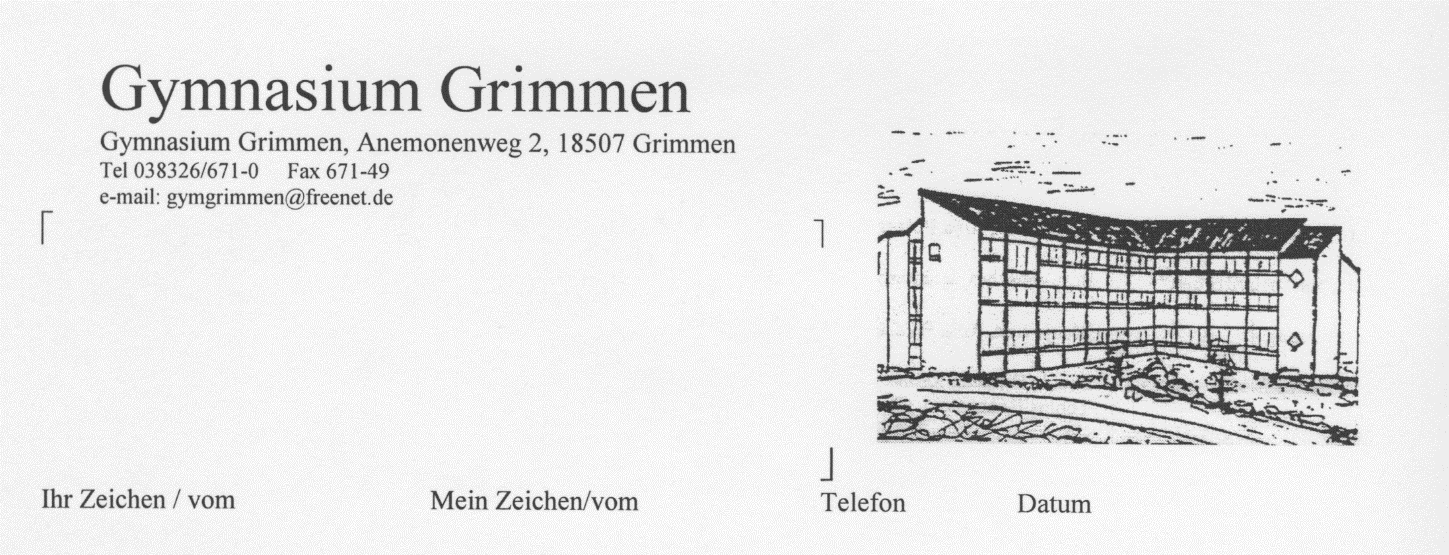 Anwesenheitsliste*Name____________________________MonatFebruar 2024Klasse_______      Tutor/in_____________________1234567891011121314151617181920212223242526272829UnterschriftLKALKBGKAGKBGKCGKDGKEGKGKGKGKGK